八尾市長　大松　桂右『同意確認書兼わたしの避難計画』の発送について平素は、本市の防災・福祉行政にご理解を賜り厚く御礼申し上げます。近年、全国各地では台風等による風水害や地震等の災害が多発しています。本市におきましても、大規模地震や土砂災害、河川氾濫などの被害が想定されています。もしもの災害に備えて、「いつ」「どこへ」「誰と」「どうやって」避難するのかを、あらかじめ決めておくことが大切であり、まずは、ご自身・ご家族でご検討いただくために、『同意確認書兼わたしの避難計画』をお送りいたします。また、ご検討いただきました内容を、災害対策に関わる避難支援等関係者に平常時から提供することについてのご意向（同意・不同意）もあわせてお伺いいたします。つきましては、同封の『「わたしの避難計画」を作成しましょう』をお読みいただき、『同意確認書兼わたしの避難計画』に必要事項をご記入のうえ、返信用封筒（ 切手の貼付は不要 ）によりご提出いただきますようお願いいたします。※同意の有無に関わらず、必ずご提出をお願いいたします。記（ 通訳が必要な方はコミュニティ政策推進課へ ）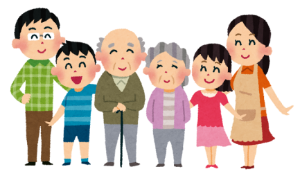 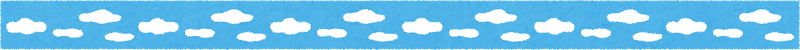 ●この資料をお送りした方八尾市では、下記のいずれかに該当する方を、避難に支援を必要とする「避難行動要支援者」と位置付け、本資料（「同意確認書兼わたしの避難計画」等）を送付しています。　※昨年度に上記要件に該当し既にご返送いただいている方には、今回発送しておりません。●ご自宅付近の災害リスクと避難所の位置を確認しましょう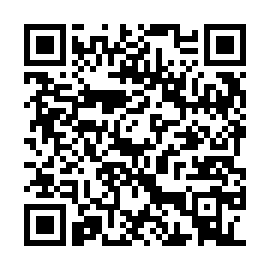 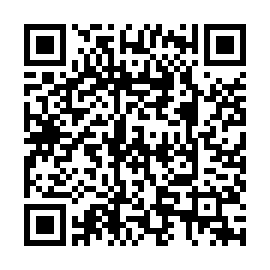 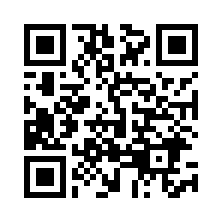 提出期限：令和５年１月13日（金）※ 期限を過ぎても受付いたしますが、関係者と情報共有する時期が遅くなることがあります。問い合わせ先：八尾市  健康福祉部 高齢介護課　　　　　電話 072-924-3854 / FAX 072-924-1005健康福祉部 障がい福祉課　　　　電話 072-924-3838 / FAX 072-922-4900➊　介護保険法における要介護認定３～５の人➋　身体障がい者手帳１・２級の交付を受けている人➌　療育手帳Ａの交付を受けている人➍　精神障がい者保健福祉手帳１級の交付を受けている人➎　日常生活において介助を必要とする難病患者（おおむね１日中人工呼吸器を装着している人、気管切開をしている人等）➏　その他避難支援が必要と認められる人